                     ПОЛОЖЕНИЕ              III   ВСЕРОССИЙСКОГО                  конкурса-фестиваля                      (продюсерского проекта)     «PROMOTION»*                                              г. КРАСНОЯРСК (1-3 апреля 2019г.)    Специальная премия победителю проекта в Красноярске:                    50000 рублейГлавные призы проекта:    - Мастер-классы по вокалу, хореографии и актерскому мастерству от ведущих артистов, афиши, концерты для победителей конкурса**. Первый концерт состоится в мае 2019 в городе Красноярске***. (Гонорары артистам выплачиваются только за выступления в творческом сезоне осень-зима 2019).                ПРЕДВАРИТЕЛЬНАЯ ПРОГРАММА КОНКУРСА:                       МАУ «ПГДК»: Коломенская, 25                1 апреля: эстрадный вокал, эстрадно-джазовый вокал, народный вокал, авторская песня, художественное слово.           2 апреля: хореография, эстрадный вокал, эстрадно-джазовый вокал, народный вокал, авторская песня, художественное слово. * «Продвижение»; **, *** - количество, места распространения/проведения – по усмотрению организатора конкурса. 2 апреля в 15: 00 - мастер-класс по Эстрадному вокалу для педагогов и участников (по предварительным заявкам, форму заявки можно скачать на сайте вокал-результат.рф в разделе «Конкурс»)          2 апреля в 19 30 - мастер-класс по Хореографии (Сontemporary) для педагогов и участников (по предварительным заявкам, форму заявки можно скачать на сайте вокал-результат.рф в разделе «Конкурс»)3 апреля в 18:00: гала-концерт (с антрактом)  3 апреля в 20:30: награждение.   Подробности на сайте и страничке VK: - http://вокал-результат.рф- https://vk.com/konkursresultat Круглые столы с членами жюри проводятся после каждого блока выступлений! Дипломы можно забрать через час после обсуждения блока выступлений или на гала-концерте (см. положение)!   ОРГАНИЗАТОРЫ И УЧРЕДИТЕЛИ КОНКУРСА: ООО «Результат-Плюс», «ResultatPlus» Limited Liability Company.                                          ПРИ ПОДДЕРЖКЕ: - Ведущих специалистов Хореографического и Вокального искусства из Москвы, Санкт-Петербурга, Новосибирска и Красноярска. ОСНОВНЫЕ ЦЕЛИ И ЗАДАЧИ КОНКУРСА-ФЕСТИВАЛЯ: * продвижение и раскрутка молодых артистов* сотрудничество между авторами и исполнителями* творческий обмен опытом* повышение профессионального  уровня солистов и творческих коллективов ЖЮРИ КОНКУРСА-ФЕСТИВАЛЯ:  Яркие деятели культуры Российской Федерации: солисты театров и филармоний, выдающиеся вокалисты, хореографы и танцоры, медийные личности, продюсеры (подробнее см. раздел сайта вокал-результат.рф «Жюри») В КОНКУРСЕ-ФЕСТИВАЛЕ ПРИНИМАЮТ УЧАСТИЕ:   - Исполнители  и  Коллективы: профессиональные музыканты, студенты средне-специальных и высших учебных заведений искусства и культуры, участники художественной самодеятельности и  просто талантливые жители России. Возраст участников от 5 лет.                         УСЛОВИЯ УЧАСТИЯ В КОНКУРСЕ-ФЕСТИВАЛЕ:   Для участия в конкурсе-фестивале участники высылают заявку в установленной форме на электронный адрес организационного комитета: vokalresultat@mail.ru не позднее 23 марта 2019 года. После получения заявки организаторы производят расчет суммы оплаты и сообщают возможные варианты оплаты.  Регистрация участников (оплата взноса наличными)  состоится 1 апреля 2019 года с 9 до 14 часов по адресу: Коломенская, 25 (МАУ «ПГДК»). Если вы оплатили взнос безналичным расчетом, то приходить на регистрацию не нужно.    Скачать форму заявки можно на сайте http://вокал-результат.рф или странице «В контакте» https://vk.com/konkursresultat   НОМИНАЦИИ И ВОЗРАСТНЫЕ КАТЕГОРИИ.1)  ВОКАЛ  (соло, ансамбль: дуэт, трио, квартет и.т.д.): - Эстрадный; - Эстрадно-джазовый;-  Народный (Фольклорный);-  Авторская песня;  *1 возрастная категория (5-8 лет)*2 возрастная категория (9-12 лет)*3 возрастная категория (13-15 лет)*4 возрастная категория (16-19 лет)*5 возрастная категория (20-25 лет)*6 возрастная категория (26 лет и старше)* мастер и ученик*смешанная группа (ансамбль)Любители и профессионалы оцениваются отдельно. Профессионалами считаются дипломированные специалисты, солисты театров, преподаватели, а также студенты средне-специальных и высших учебных заведений. Наличие в ансамбле одного из вышеперечисленных участников является поводом для оценки коллектива как профессионального.    Критерии оценки:  * музыкальность (трактовка, понимание произведения)* качество звучание и интонация (чистота звучания)* чувство ритма* сила голоса  * красота тембра* сложность репертуара* культура и сценическое движение* соответствие репертуара возможностям и возрасту исполнителя  * оригинальность Солисты исполняют одно или два произведения (под фонограмму или сопровождение музыкальных инструментов (кроме фортепиано), не превышающие по времени 8 минут. Для номинации Авторская песня допустимо исполнение одного произведения! Ансамбли: два произведения не более 8 минут. Внимание! Превышение указанного времени может сказаться на оценке жюри.    * Допустимыми носители фонограмм считаются: флеш-карты с неповреждённой проигрываемой фонограммой качественного звучания. * На носителе (флеш-карте) должны быть указаны: название и продолжительность произведения, автор музыки, фамилия и имя исполнителя (конкурсанта) или название ансамбля.   * Запрещается использование фонограмм с прописанным бэк-вокалом, дублирующим основную партию солиста.  * Запрещается выступление под фонограмму с записью голоса.* При оценке конкурсных выступлений не учитываются световые эффекты и танцевальное сопровождение.  * Для вокальных коллективов разрешается использование личных радио-микрофонов, если это не противоречит техническим характеристикам аппаратуры в месте проведения конкурса.  * Итоги конкурса-фестиваля и награждение победителей подводятся по всем номинациям раздельно, с учетом возрастных категорий и предусматривают присуждение Гран-при, трех призовых мест (I, II, III степени), дипломантов (I, II, III степени) и диплома участника. * При возникновении ситуации, когда достойных претендентов на призовые места не найдется, призовые места не присуждаются.  * При возникновении ситуации, когда достойных претендентов на призовые места более одного, призовые места присуждаются соответствующему количеству претендентов.    2) ХОРЕОГРАФИЯ: - Детский танец (для возрастной категории до 10 лет.); - Народный танец – этнический, народный, характерный. Танцы разных национальностей, с выдержкой стиля, техники и музыки;  - Эстрадный танец – традиционные эстрадные характерные танцы, диско, классический джаз, смешанный стиль;- Стилизованный танец – исполнение народных танцев в современных обработках;  - Современный танец – контемпорари, фро-джаз, джаз-модерн, неофолк, модерн, афро, с выдержкой стиля и техники; - Спортивно-эстрадный танец – сочетание акробатики, хореографии, гимнастики;  -  Уличные танцы – Locking, Popping, Jazz-Funk, Break-Dance, Hip-Hop, House, Crump, Whacking, Dancehall, Vogue, Street Jazz, C-Walk, Electro;    - Классический танец (балет);- Театр танца;  - Сценический бальный танец;  -  ДМИ классика – современное видение, исполнение классического танца; - Танцевальное шоу  - в этой номинации можно использовать вокал (он не оценивается как отдельная номинация), цирковые трюки и.т.д.  - Соло- Ансамбль (разделяются на дуэт, трио, квартет и др.)*1 возрастная категория (5-8 лет)*2 возрастная категория (9-12 лет)*3 возрастная категория (13-15 лет)*4 возрастная категория (16-19 лет)*5 возрастная категория (20-25 лет) *6 возрастная категория (26 лет и старше)*смешанная группа (ансамбль)  Любители и профессионалы оцениваются отдельно. Профессионалами считаются  дипломированные специалисты, преподаватели и студенты средне-специальных и высших учебных заведений. Наличие в ансамбле более одного из вышеперечисленных участников является поводом для оценки коллектива как профессионального.     Для солиста обязательным для исполнения является один номер (по желанию артист может заявить второй танец) продолжительностью не более 8 минут. Ансамбли: один или два танца продолжительностью не более 8 минут. Превышение установленного времени может отразиться на оценке жюри.  Критерии оценки: *композиционное построение номера*исполнительское мастерство, техника исполнения движений*сценичность (оригинальность костюмов, пластика, культура исполнения, реквизит)* соответствие возрастным особенностям исполнителя* раскрытие художественного образа* чувство ритма* подбор и соответствие музыкального и хореографического материалаИтоги конкурса-фестиваля и награждение победителей подводятся по всем номинациям раздельно, с учетом возрастных категорий и предусматривают присуждение Гран-при, трех призовых мест (I, II, III степени), дипломантов (I, II, III степени) и диплома участника.При возникновении ситуации, когда нет достойных претендентов на призовые места, призовые места не присуждаются.  При возникновении ситуации, когда достойных претендентов на призовые места более одного, призовые места присуждаются соответствующему количеству претендентов.     3) ХУДОЖЕСТВЕННОЕ СЛОВО (проза, поэзия, сказ) - Соло-Ансамбли (разделяются на дуэт, трио, квартет и др.)*1 возрастная категория (5-8 лет)*2 возрастная категория (9-12 лет)*3 возрастная категория (13-15 лет)*4 возрастная категория (16-19 лет)*5 возрастная категория (20-25 лет)*6 возрастная категория (26 лет и старше)*смешанная группа (ансамбль)* мастер и ученикЛюбители и профессионалы оцениваются отдельно. Профессионалами считаются  дипломированные специалисты, преподаватели и студенты средне-специальных и высших учебных заведений. - Участники исполняют одно или два произведения, общий хронометраж которых не должен превышать 8 минут. Превышение установленного времени может отразиться на оценке жюри.       Итоги конкурса-фестиваля и награждение победителей подводятся по всем номинациям раздельно, с учетом возрастных категорий и предусматривают присуждение Гран-при, трех призовых мест (I, II, III степени), дипломантов (I, II, III степени) и диплома участника.Критерии оценки: *артистизм, яркость и раскрытие художественных образов*выразительность и полнота раскрытия темы произведения*сложность исполняемого произведения*дикция* общее художественное впечатление* соответствие репертуара возрастным особенностям исполнителя                                      ФИНАНСОВЫЕ УСЛОВИЯ:                    ДОПЛАТА ЗА ДОПОЛНИТЕЛЬНУЮ НОМИНАЦИЮ:     - Участие человека  (или коллектива до 8 человек) в дополнительной номинации (второй, третьей и.т.д.) оплачивается по базовой стоимости.  -  Участие коллектива от 9 участников (включительно) в дополнительной номинации оплачивается со скидкой 30% от базовой стоимости участия в этой номинации. Участие в каждой следующей дополнительной (третьей и.т.д.) номинации оплачивается со скидкой 30% от базовой стоимости этих номинаций.                 - Если один ансамбль выставляется в двух номинациях, основной считается та, где больше участников. При условии, что в обеих номинациях выступают одни и те же люди.- Если один коллектив выставляет две группы, то считается, что это два разных ансамбля. Расчет оплаты идет по базовой стоимости для каждой из групп. Для расчета суммы оплаты необходимо сначала подать заявку установленного образца на электронный адрес:  vokalresultat@mail.ru1. После получения заявки организаторы производят расчет суммы оплаты и сообщают возможные варианты оплаты.2. В день проведения конкурса-фестиваля оплата не принимается.ФИНАНСОВЫЕ УСЛОВИЯ РАЗМЕЩЕНИЯ ДЛЯ ИНОГОРОДНИХ УЧАСТНИКОВ: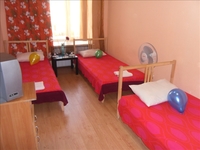 ЭКОНОМ: 1800 руб. в сутки (в стоимость включены гостиничный номер класса «Эконом» и 3-х разовое питание). По желанию (оплачивается отдельно) – трансфер (вокзал-гостиница, гостиница – ДК и.т.д.), централизованная доставка на гала концерт. Специальное предложение для групп от 16 до 20 участников: хостел+3-х разовое питание - 1600 рублей в сутки. ПРЕМИУМ: 3600 руб.  в сутки (в стоимость включены гостиничный номер класса «Комфорт» и 3-х разовое питание). По желанию (оплачивается отдельно) – трансфер (вокзал-гостиница, гостиница – ДК и.т.д.), централизованная доставка на гала концерт.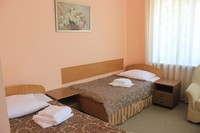 ЛЮКС: 4600 руб.  в сутки (в стоимость включены гостиничный  номер класса «Люкс» и 3-х разовое питание). По желанию (оплачивается отдельно)  - трансфер (вокзал-гостиница, гостиница – ДК и.т.д.), централизованная доставка на гала концерт. 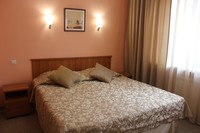 Принимаются заказы на: обзорную экскурсию по городу; посещение выставок, театров, заповедников.                                    НАГРАЖДЕНИЕ УЧАСТНИКОВ: • На Гала-концерт приглашаются ВСЕ участники независимо от занятого места.• Информация о результатах выступления оглашается ТОЛЬКО НА ГАЛА-КОНЦЕРТЕ.• Церемония вручения дипломов и призов проводится только на Гала-концерте.• Программу Гала-концерта определяет организационный комитет.• Контракты с победителями проекта на участие в концертах по городам России заключаются отдельно на каждый город и могут быть продлены только по усмотрению организаторов.  • Руководители коллективов могут ознакомиться с итоговым протоколом по письменному запросу на электронную почту:  vokalresultat@mail.ru• Оценочные листы и комментарии членов жюри являются конфиденциальной информацией, не демонстрируются и не выдаются!• Решения жюри окончательны, пересмотру и обжалованию не подлежат!В зависимости от количества участников могут быть внесены изменения в раздел «МЕСТО ПРОВЕДЕНИЯ», «ДАТА ПРОВЕДЕНИЯ» следите за новостями на сайте. За неделю до начала конкурса-фестиваля на сайте вокал-результат.рф  и на страничке «В контакте» https://vk.com/konkursresultat появятся таблицы с точной информацией о времени выступления участников.  КОНТАКТНАЯ ИНФОРМАЦИЯПо всем вопросам Вы можете обратиться к организаторам: +7(3912) 288-32-83;  8-923-293-18-20  Маршалко Дмитрий Сергеевич   (Организатор конкурса-фестиваля, генеральный директор ООО «РезультатПлюс») 8-923-293-18-21 Маршалко Валентина Викторовна (Организатор конкурса-фестиваля)  Количественный составБазовая стоимостьСолисты 2 000 рублейДуэты3 000 рублей                         Ансамбли: вокальные, хореографические                         Ансамбли: вокальные, хореографическиеот 3 до 5 человек (включительно)4 000 рублейот 6 до 8 человек (включительно)5 000 рублейот 9 до 11 человек (включительно)7 000 рублейот 12 до 15 человек (включительно)8 500 рублейот 16 до 20 человек (включительно)10 000 рублейсвыше 20 человек 12 000 рублейКоличественный составБазовая стоимость - 30% от 9 до 11 человек (включительно)4 900 рублейот 12 до 15 человек (включительно)5 950 рублейот 16 до 20 человек (включительно)7 000 рублейсвыше 20 человек 8 400 рублей